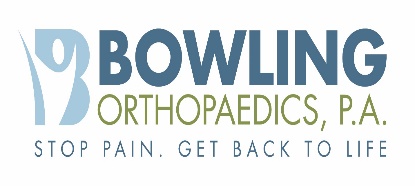 Patient Name:  Last:_____________________________First:_____________________Middle Initial:______Acknowledgement of receipt of Notice of Privacy PracticesBy signing below I am acknowledging that I have been provided with a copy of Bowling Orthopaedics’ Notice of Privacy Practices pursuant to the Health Information Portability and Accountability Act of 1996 (HIPAA).Signature of Patient/Guardian:__________________________________	Date:____________________Evidence of the authority of the patient’s representative must be attached to the last page of this acknowledgement.If the patient is unable to sign, please document the reason and initial.:_________________________________[ ] 	 I hereby give Bowling Orthopaedics permission to leave messages on my telephone answering machine or to whomever answers the telephone.[ ]  	I hereby give Bowling Orthopaedics permission to give information about my health and/or medical condition to the person(s) listed below:Name								Relationship_________________________________________		_____________________________________________________________________________		_____________________________________________________________________________		_____________________________________________________________________________		____________________________________Signature of Patient/Guardian:_______________________________________	Date:______________In order for you or anyone else to obtain information from our office about your health and/or medical condition by telephone, the party calling must share a unique and specific patient identifier with our staff.Patient Identifier:_______________________________________________________________________